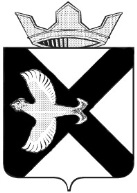 АДМИНИСТРАЦИЯ Муниципального  образования поселок  БоровскийРАСПОРЯЖЕНИЕ27 сентября   2021г.					                                              № 329рп.БоровскийТюменского муниципального районаВ соответствии с Федеральным законом от 24.07.2007 №209-ФЗ «О развитии малого и среднего предпринимательства в Российской Федерации»,  постановления администрации муниципального образования поселок Боровский от 28.02.2019 № 20 «Об утверждении положения о порядке формирования, ведения и обязательного опубликования перечня муниципального имущества, находящегося в собственности муниципального образования поселок Боровский, предоставляемого во владение и (или) пользование субъектам малого и среднего предпринимательства и организациям, образующим инфраструктуру поддержки субъектов малого и среднего предпринимательства, а также порядке и условиях предоставления в аренду включенного в него муниципального имуществ»,  Устава муниципального образования поселок Боровский:1. Перечень муниципального имущества муниципального образования поселок Боровский, предназначенного для передачи во владение и (или) в пользование субъектам малого и среднего предпринимательства и организациям, образующим инфраструктуру поддержки малого и среднего предпринимательства изложить в новой редакции согласно приложению 1.2. Опубликовать настоящее распоряжение в газете «Боровские вести» и на официальном сайте муниципального образования поселок Боровский в информационно-коммуникационной сети "Интернет". 3. Контроль за исполнением настоящего распоряжения возложить на заместителя главы сельского поселения О.В.Суппес.Глава муниципального образования                                                 С.В.СычеваО внесении  изменений в распоряжение администрации муниципального образования поселок Боровский от 01.07.2013 №324 «Об утверждении Перечня муниципального имущества, предназначенного для передачи во временное владение и (или) пользование субъектам малого и среднего предпринимательства» (с изменениями от 24.02.2015 №103, 14.12.2015 №629, 16.05.2016 №234, 25.10.2017 №441, 29.01.2018 №20, 15.02.2018 №53, 01.06.2018 №188, 22.10.2018 №392, 28.08.2019 № 298, 25.10.2019 №402, 25.09.2020 №365, 14.12.2020 №488, 21.04.2021 №154)